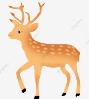 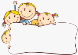 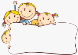 Đọc bài sau:Dựa vào nội dung bài đọc hãy khoanh vào chữ cái trước câu trả lời đúng: 1. Nai tắm suối khi nào?a. Vào những ngày xuân.b. Vào những ngày lặng gió.c. Vào những ngày hè nắng gắt, trời đất lặng gió.2. Khi xuống được khe nước an toàn, con nai đầu đàn làm gì?a. Nó kêu lên những tiếng man dại.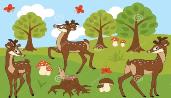 b. Nó đứng im.c. Nó kêu lên một tiếng.3. Những hình ảnh nào tả nai thích thú uống nước?a. Chúng uống một bụng nước thật hả hê.b. Chúng từ từ lội xuống suối.c. Hai cánh mũi phập phồng, cái mõm đen kịt nhệu nhạo nhai, như lựa từng miếng nước ngon lành, đầy thích thú.4. Những dòng nào mô tả đúng cách tắm suối của nai?a. Cả đàn đứng giữa suối, nước chớm đến bụng.b. Cả đàn đứng ngập lưng giữa suối.c. Những con nai con thì đứng cạnh mẹ, nước gần ngập đến lưng.5. Sau khi tắm xong, đàn nai làm gì?a. Chúng đi vào rừng.b. Chúng liếm láp, âu yếm lẫn nhau.c. Chúng nhảy quẫng lên vì thích thú.6. Bài văn cho em biết thêm điều gì thú vị về nai?………………………………………………………………………………………………………………………………………………………………………………………………………………………………………………………………………………………………………………7. Nối tên con vật ở cột trái với đặc điểm của nó ở cột phải cho thích hợp:8.  Điền tên con vật thích hợp vào chỗ trống:a. ……….............................. được xem là rất ngây thơ và hiền.b. …..............................……. là loài thú được mệnh danh “chúa sơn lâm”.c. Loài thú ngủ suốt mùa đông là ……….................................9. Điền dấu chấm hay dấu phẩy vào ô trống?	Vào những ngày hè nắng gắt  (1) bầy nai rủ nhau đi tắm dưới suối  (2) Nai đầu đàn bao giờ cũng đi trước để thăm dò  (3) Khi thấy đường đến khe nước an toàn  (4) nó mới ra hiệu cho cả đàn xuống theo  (5) Xuống đến giữa suối  (6) chúng ngâm mình cho nước chớm bụng đến khi thấy khoan khoái  (7) mát lạnh mới thôi  (8)	Những từ nào viết sai chính tả?a. b.		Xếp tên các con vật: dê, hổ, ngựa, thỏ, cáo, sư tử, bò, sơn dương, báo, chuột túi, cừu vào 3 nhóm cho thích hợp:a. Loài thú ăn cỏ:...........................................................................................................b. Loài thú ăn thịt: ........................................................................................................c. Loài thú có túi: .........................................................................................................       Chọn tên các loài chim thích hợp trong ngoặc đơn điền vào chỗ trống:a. Đuôi dài, đầu nhỏ, thích nơi vắng vẻ, hay múa làm duyên, là chị chàng .................b. Leo cây, mổ vỏ để bắt sâu bọ là anh ……….............................................................c. Đầu có mào, cuối mình lông đỏ, dáng trông nho nhỏ là anh ………........................d. Lông màu vàng lục, mỏ đỏ và quắp, bắt chước được tiếng người là anh chàng …….........................e. Dũng sĩ rừng xanh, xứng danh anh cả, bạt gió tung ngàn, là họ ………...................(chào mào, công, vẹt, gõ kiến, đại bàng)		Những câu đáp lời đồng ý nào trong các tình huống sau được xem là lễ phép?a. - Bố ơi, bố có mua được sách cho con không?- Bố chưa mua được đâu.a1. Ôi, con đang cần quyển sách đó lắm! a2. Thế ạ, không sao đâu bố ạ! Con đợi được. a3. Hôm khác mua cũng được bố ạ!b. - Mẹ có đỡ mệt không ạ!- Mẹ chưa đỡ mấy.b1. Mẹ cứ yên tâm nghỉ ngơi, rồi mẹ sẽ khỏe thôi ạ! b2. Con sẽ giúp mẹ mọi việc, mẹ cứ nghỉ đi ạ! b3. Sao mẹ mệt lâu thế nhỉ?		Viết một đoạn văn từ 5 đến 7 câu tả một con thú mà em biết.……………………………………………………………………………………………………………………………………………………………………………………………………………………………………………………………………………………………………………………………………………………………………………………………………………………………………………………...………………………………………………………………………………………………………………………………………………………………………………………………………………………………………………………………………ĐÁP ÁN – TUẦN 24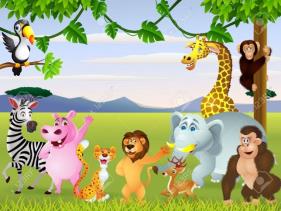 TIẾNG VIỆTBài 1:7. Nối a-5; b-2; c-4; d-3; e-18. a. Nai			b. Sư tử (hoặc Hổ)			c. Gấu9. (1), (4), (6), (7): dấu phẩy(2), (3), (5), (8): dấu chấmBài 2:a. a1. say lúa		a6. sông lên		b.b2. chăm chúc	b4. thúc thít		Bài 3: a. Loài thú ăn cỏ: dê, ngựa, thỏ, bò, sơn dương, cừu,...b. Loài thú ăn thịt: hổ, cáo, sư tử, báo,...c. Loài thú có túi: chuột túiBài 4: a. công		b. gõ kiến		c. chào mào		d. vẹt		e. đại bàngBài 5: a.  a2, a3b.  b1, b2Bài 6:	Em biết rất nhiều loài thú, trong đó em thích nhất là con ngựa. Ngựa có hai tai to rất đẹp dựng đứng trên đầu. Hai lỗ mũi ươn ướt luôn động đậy. Mỗi khi nó nhếch môi để lộ hai hàm răng trắng muốt. Bờm ngựa rủ xuống dưới cổ mềm mại thật đẹp. Khi đứng, bốn chân ngựa cứ dậm lộp cộp trên đất. Trông chú thật hùng dũng.TẬP ĐỌC - QUẢ TIM KHỈ - TUẦN 24Phần 1: Dựa vào nội dung câu chuyện em hãy khoanh vào chữ cái trước câu trả lời đúng.Phần 2: Em hãy hoàn thành sơ đồ tư duy sau nhé!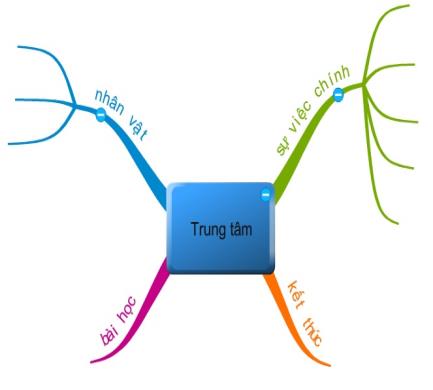 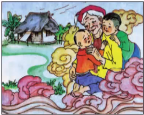 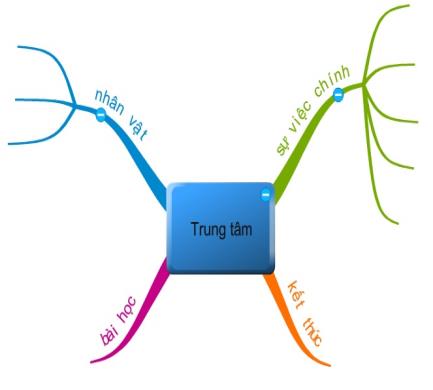 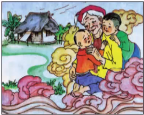 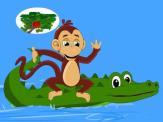 Họ và tên:……………………………Lớp:  2…BÀI TẬP CUỐI TUẦN–TUẦN 24Thứ…… ngày … tháng… năm 20…a. Nai1. hay bắt chướcb. Gấu trắng2. tò mòc. Thỏ đế3. hay đá hậud. Ngựa4. nháte. Khỉ5. hiền lànha1. say lúaa2. say sưaa3. xay xáta4. say rượua5. dòng sônga6. sông lêna7. xông hơia8. xông nhàb1.chúc mừngb2. chăm chúcb3. hun hútb4. thúc thítb5. lục lộib6. lục lọib7. lúc lắcb8. khúc khuỷuCâu123456Đáp áncaa,ca,cbBài văn cho em biết tằng cũng như con người, nai cũng đi tắm suối cả đàn rất đoàn kết và vui.1. Câu chuyện nhắc tới những con vật nào?6. Khỉ đã nghĩ ra mẹo gì để thoát nạn?  a. Khỉ và Quạ                      b. Cá Sấu và Khỉa. Khỉ nói mình để quả tim ở nhà. c. Cá Sấu và Hươu              d. Khỉ và Cáb. Khỉ nói mình có rất nhiều nhưng đều bị hỏng. 2. Vì sao Cá Sấu lại khóc?c. Khỉ nói mình đã cho mất tim rồi.  a. Vì Cá Sấu không kiếm được thức ăn.d. Khỉ nói mình không có tim.b. Vì Cá Sấu bị lạc mẹ. 7. Vì sao Cá Sấu cảm thấy tẽn tò và lủi mất?c. Vì Cá Sấu vừa bị thương.a. Vì Cá Sấu bị Khỉ nói không đúng sự thật về mình.d. Vì chẳng có ai chơi với nó.b. Vì mọi người đều chứng kiến Khỉ mắng Cá Sấu. 3. Khỉ đối xử với Cá Sấu như thế nào? c. Vì Cá Sấu hay mắc bệnh xấu hổ.a. Rất thân thiện            b. Rất kính trọngd. Vì Cá Sấu đã lừa người bạn của mình.c. Rất giả dối                d. Rất lạnh lùng4. Cá Sấu cần quả tim khỉ để làm gì?a. Để nuôi sống cả gia đình Cá Sấu.b. Chữa bệnh cho vua của Cá Sấu.c. Cho thêm vào bộ sưu tập của Cá Sấu.d. Chữa bệnh cho con của Cá Sấu5. Khi bị Khỉ mắng, Cá Sấu cảm thấy như thế nào?a. Tủi thân                     b. Tức giậnc. Tẽn tò                        d. Buồn bã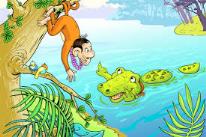 